Уже стало доброй традицией в преддверие Нового года в муниципальном образовании  «Темкинский район»  отмечать День опекуна. И этот год не стал исключением. 21 декабря в здании Администрации  были вручены сладкие новогодние подарки от Администрации  МО «Темкинский район» опекунам для их подопечных.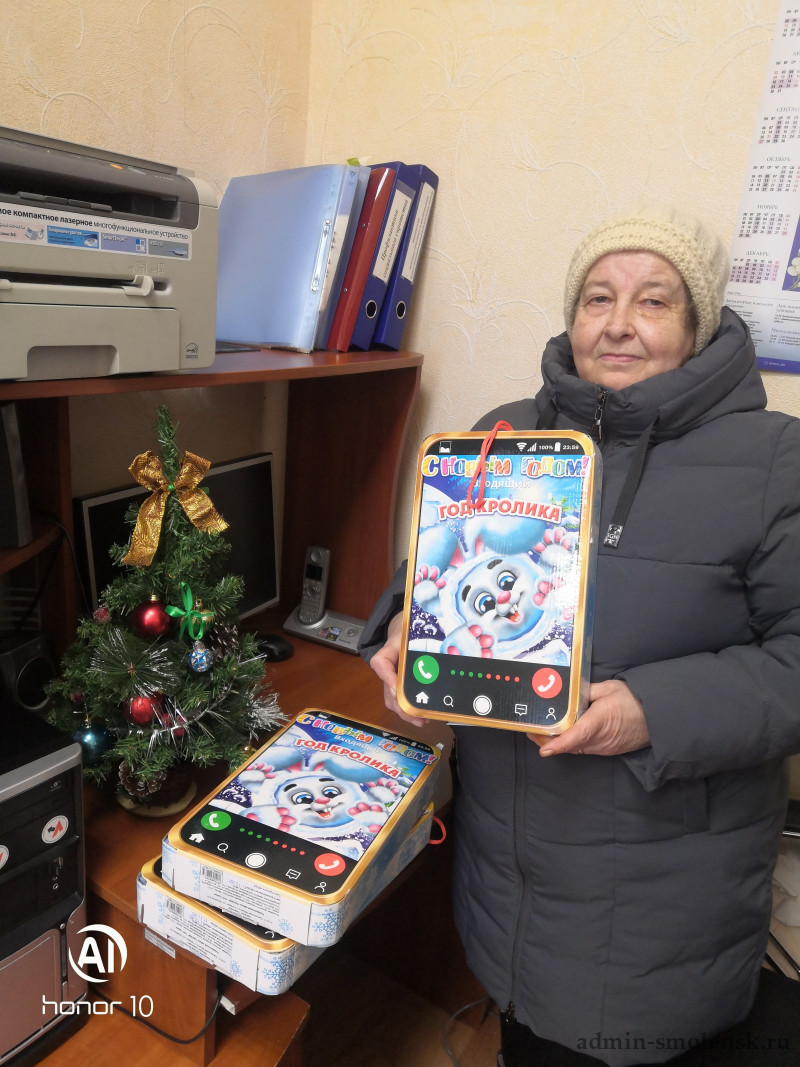 